Erőforrás korlátok, jogosultságokA profile erőforrás korlátozások egy halmaza. Minden felhasználóhoz hozzá van rendelve egy profile, amit a felhasználó létrehozásakor lehet megadni (CREATE USER) vagy később megváltoztatni (ALTER USER). Van egy DEFAULT nevű profile is.CREATE PROFILE prof1 LIMIT    SESSIONS_PER_USER          UNLIMITED    CPU_PER_SESSION            UNLIMITED    CPU_PER_CALL               3000    CONNECT_TIME               45    LOGICAL_READS_PER_SESSION  DEFAULT    LOGICAL_READS_PER_CALL     1000    PRIVATE_SGA                15K   COMPOSITE_LIMIT            5000000;CREATE USER user1 PROFILE prof1;Az adatbázisbeli profile-ok, és a foganatosított korlátozások a dba_profiles nevű adatszótárban (katalógusban) vannak tárolva. A korlátozások köre nem bővíthető, csak azokra adható korlátozás, amit az adott verzió ismer.Egy profile-ban beállított értékekPASSWORD_LOCK_TIMEEgy fiók zároltságának ideje; letelte után automatikusan ismét használható leszPASSWORD_LIFE_TIMEJelszó lejárati idő; eltelte után kötelező azt megváltoztatniMikor jár le -> DBA_USERS.expiry_dateSELECT username, expiry_date FROM DBA_USERS WHERE username=user;A lejárt, illetve zárolt fiók nem ugyanazt jelenti -> DBA_USERS.lock_dateA zárolt fiók nem használható (csak a zároltság feloldása után), a lejárt fióknak csak a jelszavát kötelező legközelebb megváltoztatni.CREATE USER (vagy ALTER USER) <user> password expire-> Első bejelentkezés után kötelező a jelszóváltoztatásJogosultságokRendszer szintű jogosultságok, lásd -> system_privilege_map nevű adatszótárEbből nem lehet újabbat létrehozni, annyi rendszer jogosultság van, amennyit az adott oracle verzió ismer. Jogosultság adása egy felhasználónak, vagy mindenkinek: GRANT SELECT ANY DICTIONARY TO bubu;GRANT CREATE TABLE TO PUBLIC;A fenti utasításokban a ’bubu’ egy adatbázis felhasználó neve, a ’PUBLIC’ pedig egy speciális kulcsszó, amelynek megadása esetén az adott jogosultságot minden felhasználó megkapja. Az adatbázis felhasználóit a dba_users nevű adatszótár tartalmazza.Objektum szintű jogosultságok, lásd -> table_privilege_map nevű adatszótárEbből sem lehet újabbat létrehozni.GRANT INSERT ON emp TO bubu;GRANT SELECT ON emp TO PUBLIC;Szerepkörök, melyikhez van jelszó megadva? -> dba_roles nevű adatszótárÚjabb szerepköröket tetszés szerint hozhatunk létre. Egy szerepkör lehet jelszóval védett, vagy anélküli, valamilyen külső szolgáltatás által védett (pl. az op. rendszer védi, lásd lejjebb), globális (ami több adatbázisra vonatkozik és egy Directory Service-ben tárolódik) vagy egy package által védett. CREATE ROLE role1;CREATE ROLE role2 IDENTIFIED BY jelszó;CREATE ROLE role3 IDENTIFIED EXTERNALLY;CREATE ROLE role4 IDENTIFIED GLOBALLY;CREATE ROLE role5 IDENTIFIED USING <package>;Milyen rendszer szintű jogokat kaptak az egyes role-ok es user-ek? -> dba_sys_privsRole-nak is adhatunk jogot, sőt role-t is, vagyis a jogosultság adás több lépcsős is lehet.GRANT CREATE TABLE TO role1;GRANT role1 TO role2;GRANT role2 TO bubu;Milyen objektum szintű jogokat kaptak az egyes role-ok es user-ek? -> dba_tab_privs A rendszer jogosultságokhoz hasonlóan ezt is lehet role-okon keresztül adni.Milyen role jogokat kaptak az egyes role-ok es user-ek? Mely role-ok vannak tovább engedélyezve más role-ok és user-ek számára? Melyek egy felhasználóautomatikusan megkapott (default) role-jai?-> dba_role_privs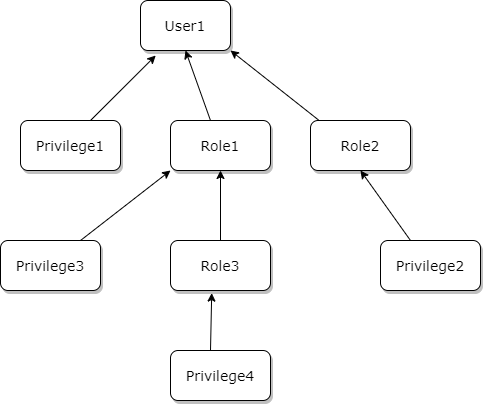 Ha egy role-t valaki megkapott (GRANT), az még nem biztos, hogy rendelkezik a role jogaival, csak akkor, ha „felveszi” a role-t. Ehhez lehet, hogy jelszóra van szüksége, vagy valamilyen más szolgáltatás ellenőrzi, hogy felveheti-e a szerepkört. A felhasználónak megadott role-ok közül megadható, hogy melyek legyenek az ő default role-jai. Ezeket a bejelentkezéskor automatikusan megkapja, nem kell semmit tennie. A többit fel kell vennie.ALTER USER bubu DEFAULT ROLE ALL EXCEPT role1;Az adott pillanatban rendelkezésre álló jogosultságok körének megváltoztatásaa SET ROLE utasítással történik. Pl.SET ROLE NONE; SET ROLE ALL;SET ROLE ALL EXCEPT role1;SET ROLE role2 IDENTIFIED BY jelszó;Mely role-ok vannak egy adott pillanatban engedélyezve a session számára?-> session_rolesMilyen rendszer szintű jogosultságok vannak engedélyezve egy adott pillanatbana session számára?  -> session_privsTovábbi lehetőségek:GRANT update (o1, o2) ON <tábla> TO <user> (update korlátozása oszlopokra)GRANT <jog> TO <user|role> WITH ADMIN OPTION (továbbadást engedélyezi)GRANT <role> TO <user|role> WITH ADMIN OPTION (módosítást, törlést is enged)GRANT <jog> ON <obj> TO <user|role> WITH GRANT OPTION (továbbadást engedélyezi)Ha visszavonjuk, az is elveszti a jogot, aki az illetőtől kapta.CREATE ROLE role_nev IDENTIFIED EXTERNALLY (-> init.ora-ban OS_ROLES=TRUE)A szerepkört az op. r. ellenőrzi. Unixban általában az /etc/group állományba kerül egy ilyen sor: ora_<sid>_role_nev_da:NONE:1:user1, user2 (_d: default role, _a: admin option)